PREMIUM November 8, 9, and 10 2019ALL-BREED OBEDIENCE and RALLY TRIALS(Rally Event 2019081530 and 2019081529)(Obedience Events 2019081527 and 2019081528)     EVANSVILLE 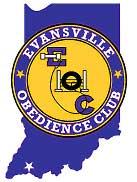    OBEDIENCE CLUB, INC.     Evansville, Indiana     November 2019At Evansville Obedience Club Training Center1400A North Cullen Avenue, Evansville, IN  47715THESE TRIALS ARE DEDICATED TO THE MEMORY OF LONGTIME EOC MEMBERS THAT PASSED IN 2019, KARL ZIMMERMAN AND TERRY BLAKE. Trial hours: November 8 2019 11:00 am to 5:30 pm CDT. November 9 and 10 2019 7:30 am to 5:30 pm Trials will be held indoors on cushioned flooring, unbenched. Entries will be accepted until a full eight hours of judging has been reached for each obedience trial.Entries are open to All-American dogs listed in the AKC Canine Partners program.Entries close Wednesday October 23 2019 @ 6 PM CDT at the trial secretary's office for all trials, after which time entries cannot be accepted, cancelled, or altered except as may be specifically provided for in Chapter 11, Section 6 of the AKC Dog Show Rules. OFFICERS OF THEEVANSVILLE OBEDIENCE CLUB, INC.President					 Steve Stout		Vice President					Debbie PurdyTreasurer					Danetta OhningSecretary					Kathy BaumgartOBEDIENCE TRIAL COMMITTEE:Megan Wimsatt, Danetta Ohning, Cathi Blackburn, Debbie Yoder, Aaron TerwiskeObedience Chair, Cathi Blackburn	13430 Middle Delaware Rd.Henderson KY 42420Cathi.blackburn@gmail.com		270-546-1083Rally Chair, Danetta Ohning509 Wessel LaneEvansville, IN 47712shamrockfriday@yahoo.comSecretary, Megan Wimsatt2012 Seasons Ridge Blvd. Evansville, IN 47715Mamilligan07@gmail.com  		812-568-8868JUDGE:Mrs. Jean Nocilly #75179 PO Box 315 Cheswold, DE 19936-0315Email: jnocilly@gmail.comPhone: (315) 246-1813CLASSES with jumps will run in random order for all obedience.  Rally trials will run tall to short Trial 1 and short to tall Trial 2PRIZES FOR THE TRIALSRibbon Prizes for RallyRegular Classes:First prize…...BlueSecond prize…RedThird prize…..YellowFourth prize….WhiteQUALIFYING SCORE…..A dark green qualifying ribbon will be given to each dog attaining a qualifying score.Highest Triple Q in Rally Advanced B, Excellent B and Master: RosetteRally Cone for New First Time RAE’SRIBBON PRIZES FOR OBEDIENCERegular Classes:First prize…...BlueSecond prize…RedThird prize…..YellowFourth prize….WhiteQUALIFYING SCORE…..A dark green qualifying ribbon will be given to each dog attaining a qualifying score.HIGHEST SCORING DOG IN REGULAR OBEDIENCE CLASSES:              Blue and Gold RosetteHIGHEST COMBINED SCORE IN OBEDIENCE OPEN B AND UTILITY:            Blue and Green RosetteOTCH:  Red, White, and Blue rosette ENTRY FEESWeekend Special: Any 4 entries same dog for obedience and/or rally.................$90.00	Single/Additional entry ……………………..............................$28.00CATALOGCatalog, pre-ordered...........................................................................$4.00(A limited supply of catalogs will be available at the trial)Mail entries with fees payable to “Evansville Obedience Club” to: IMPORTANT NOTES:  Entries that are illegible or do not contain complete information, with the AGREEMENT form attached and including the jump height when applicable, will not be accepted. The exhibitor may not be notified of the entry’s status before closing.The following pertains to all obedience events:OBEDIENCE FEES include a 50-cent AKC Recording Fee and $3.00 Event Service Fee... The fees are INCLUDED in the entry fee; DO NOT ADD FEES TO YOUR ENTRY. (American Kennel Club rule, Chapter 11, Section 2).ENTRY FEES shall not be refunded in the event that a dog is absent, disqualified, excused by veterinarian or judge, or barred from competition by action of the show committee.  If because of riots, civil disturbances, extreme and/or dangerous weather conditions, emergency, or other acts beyond the control of the management, it is impossible to open or complete the show, no refund of entry fees will be made.PLEASE NOTE:  Refund of entry fees, less AKC processing fees (see above) and a $5 administration fee, for bitches that come in season after the closing date of these trials, may be obtained by sending a veterinarian's certificate to the trial secretary.  This certificate must be postmarked before the opening day of the trials or given to the trial secretary before the start of the trials.RETURNED CHECKS do not constitute a valid entry fee.  The trial secretary will collect a $25 administrative fee from the exhibitor for each returned check.  Subsequent returned checks from the same exhibitor may result in cash only transactions.ENTRIES will not be accepted if received without fees, signature, or AKC agreement on back of the official form.  No fax, phone, or credit card entries accepted.ENTRIES WILL NOT BE ACCEPTED if illegible or without complete information, including jump height.  NO ENTRY that specifies any condition will be accepted. OWNERS without an e-mail address may not be notified of entry errors or other issues in time for corrections.ALL RIBBONS/TROPHIES must be claimed at the trial.  None will be mailed.DOGS NEED be present only at scheduled time of judging and may leave immediately thereafter, unless required for further judging.  THE HANDLER of each dog is solely responsible for having it ready at ringside when its class is to be judged.  Judges are not required to wait for any dog.ALL DOGS must be on leash and under control at all times. 'DOG' means either sex.CRATING SPACE IS VERY LIMITED. NO EX-PENS or UNENTERED DOGS inside the building.  EOC members’ crates may be available for use. NO CRATING BEFORE THE ASSIGNED TIMES FOR YOUR CLASSES.  CRATE IN VEHICLE IF POSSIBLE.DUE TO LIMITED SPACE DOGS IN THE BUILDING MUST BE CRATED WHEN NOT IN THE RING SHOWING. NO RV or OVERNIGHT PARKING.EOC WILL PROVIDE SEATING.THE EVANSVILLE OBEDIENCE CLUB, INC. assumes no responsibility for any loss, damage, or injury sustained by the exhibitors, handlers, or any of their dogs or property, and further assumes no responsibility for injury to children not under the control of their parents or guardians.  Please see the back of the entry form for details.  EOC participates in the AKC Arbitration option.  Hotels and motels are considered part of the trial site.*********This is a NON-SMOKING property*******DONOT SUBMIT THIS PAGE WITH YOUR ENTRY FORMARK YOUR CALENDARS NOW!        For the Evansville Obedience Club’s trials:  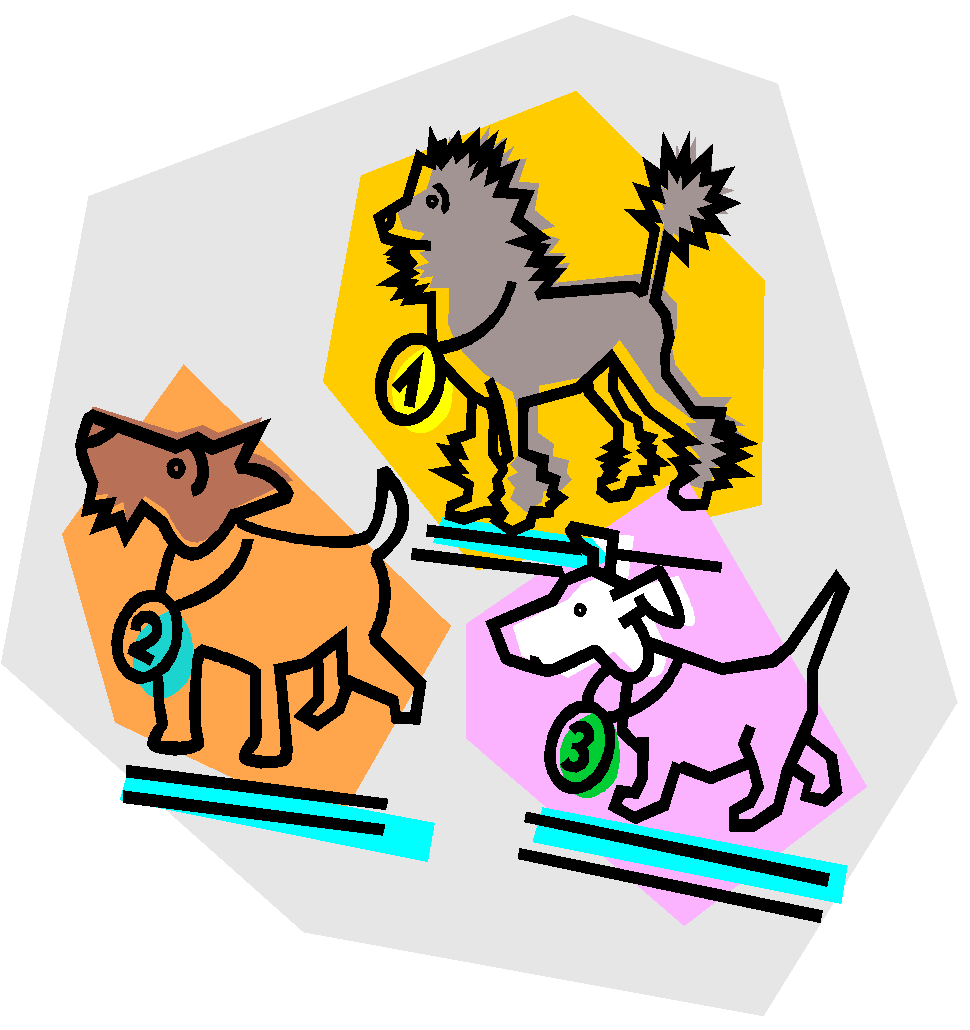 *2020 TrialsCheck EOC or AKC websites for opening dates.VETERINARIANS ON CALLAll Pet Emergency Clinic, 812/422-3300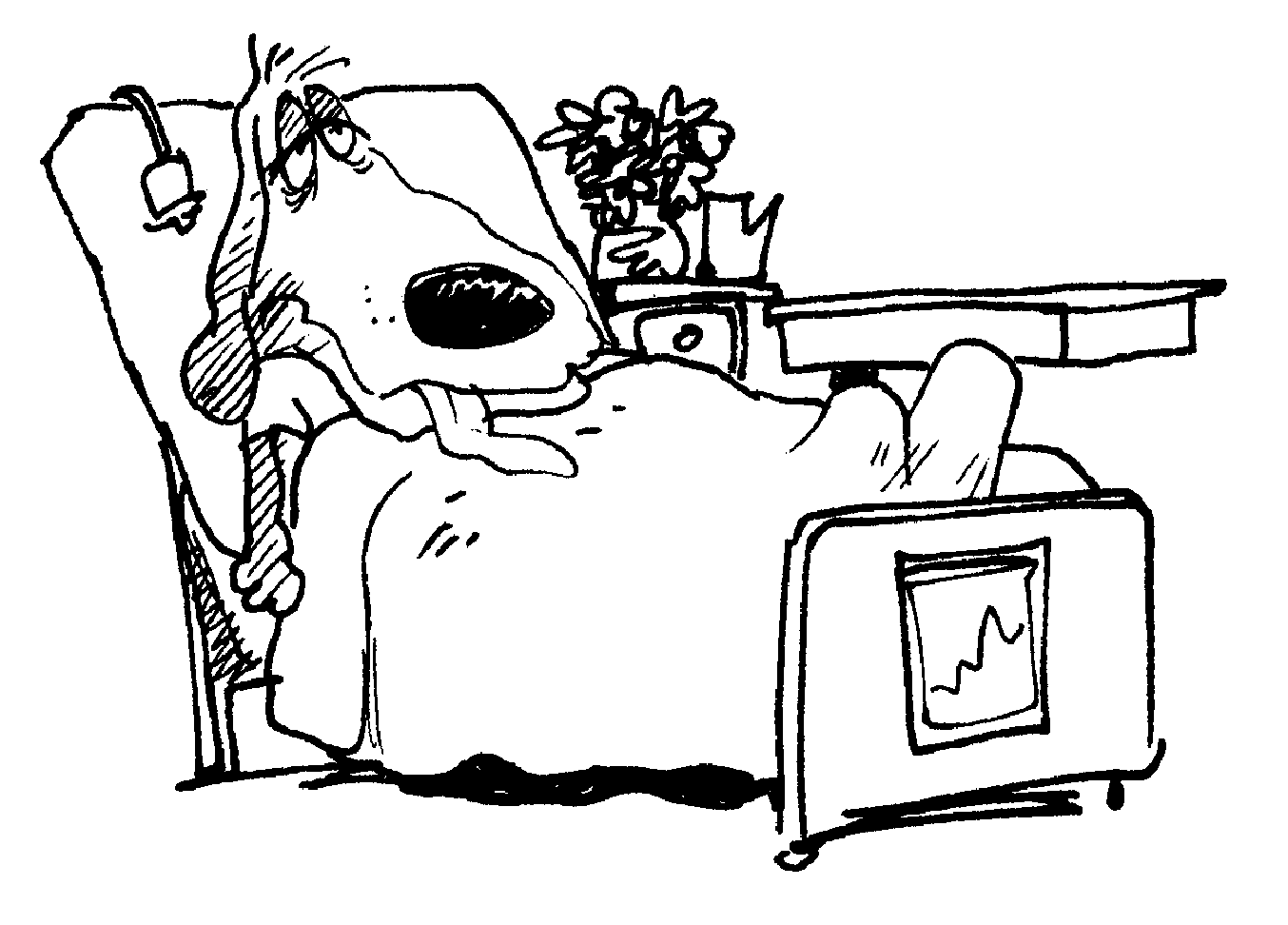 104 S. Heidelbach Ave, Evansville Friday-Saturday, 6 PM-8 AM     Saturday, 12 N through Monday, 8 AM  NOTICE TO EXHIBITORS .AKC Rules, Regulations, Policies and Guidelines are available on the American Kennel Club Web site, www.akc.orgAGREEMENTI (we) agree that the club holding this event has the right to refuse this entry for cause which the club shall deem sufficient.  In consideration of the acceptance of this entry and of the holding of this event and of the opportunity to have the dog judged and to win prizes, ribbons or trophies, I (we) agree to hold the AKC, the event-giving club, their members, directors, governors, officers, agents, superintendents or event secretary and the owner and/or lessor of the premises and any provider of services that are necessary to hold this event and any employees or volunteers of the afore-mentioned parties, and any AKC approved judge judging at this event, harmless from any claim or loss or injury which may be alleged to have been caused directly or indirectly to any person or thing by the act of this dog while in or about the event premises or grounds or near any entrance thereto, and I (we) personally assume all responsibility and liability for any such claim; and I (we) further agree to hold the aforementioned parties harmless from any claim for loss, injury or damage to this dog.Additionally, I (we) hereby assume the sole responsibility for and agree to indemnify, defend and save the aforementioned parties harmless from any and all lose and expenses (including legal fees) by reason of the liability imposed by law upon any of the aforementioned parties for damage because of bodily injuries, including death at any time resulting therefrom, sustained by any person or persons, including myself (ourselves), or on account of damage to property, arising out of or in consequence of my (our) participation in this event, however such, injuries, death or property damage may be caused, and whether or not the same may have been caused or may be alleged to have been caused by the negligence of the aforementioned parties or any of their employees, agents, or any other persons.  I (we) agree that any cause of action, controversy or claim arising out of or related to the entry, exhibition or attendance at the event between the AKC and the event-giving club (unless otherwise stated in its premium list) and myself (ourselves) or as to the construction, interpretation and effect of this agreement shall be settled by arbitration pursuant to the applicable rules of the American Arbitration Association.  However, prior to arbitration all applicable AKC bylaws, rules, regulations and procedures must first be followed as set forth in the AKC charter and bylaws, rules, regulations, published policies and guidelines.INSTRUCTIONS (Variety) if you are entering a dog of a breed in which there are varieties for show purposes, please designate the particular variety you are entering i.e., Cocker Spaniel (solid color black, ASCOB, parti-color). Beagles (not exceeding 13 inches over 13 inches but not exceeding 15 inches). Dachshunds (longhaired, smooth, wirehaired), Bull Terriers (colored, white), Manchester Terriers (standard, toy), Chihuahuas (smooth coat, long coat), English Toy Spaniels (King Charles and Ruby, Blenheim and Prince Charles), Poodles (toy, miniature, standard), Collies (rough, smooth).The following categories of dogs may be entered and shown in Best of Breed competition: Dogs that are Champions of Record and dogs which according to their owner’s records, have completed the requirements for a championship, but whose championships are unconfirmed. The showing of unconfirmed Champions in Best of Breed competition is limited to a period of 90 days from the date of the show where the dog completed the requirements for a championship.(Dog Show Class) Consult the classification in this premium list. If the dog show class in which you are entering your dog is divided, then, in addition to designating the class, specify the particular division of the class in which you are entering your dog, i.e., age division, color division, weight division.A dog must be entered in the name of the person who actually owned it at the time entries for a show closed. If a registered dog has been acquired by a new owner, it must be entered in the name of its new owner in any show for which entries closed after the date of acquirement, regardless of whether the new owner has received the registration certificate indicating that the dog is recorded in his name. State on entry form whether transfer application has been mailed to A.K.C.  (for complete rule refer to Chapter 11, Section 3)JUNIOR SHOWMANSHIP. If this entry is for Jr. Showmanship, please give the following information:                       AKC Jr. Handler #                                    		Jr.’s date of birth__ __ __ __ __ __ __ __ __ 			__  __ -  __  __ -  __  __                 By signing I certify that the junior does not now and will not act as an agent/handler for pay while competing in Junior ShowmanshipNAME OF JUNIOR HANDLER: ADDRESS:CITY:                                                                               STATE:                ZIPIf Jr. Handler is not the owner of the dog identified on the face of this form, what is the relationship of the Jr. Handler to the owner?:                                     OFFICIAL AMERICAN KENNEL CLUB ENTRY FORM for all  Events EVANSVILLE OBEDIENCE CLUB, INC.Entry fees: Weekend Special: Any 4 entries same dog $90 (Multiple Specials may be purchased). Single/Additional entries $28 Fees payable to EOC.  Mail entries to: EOC Trial Secretary:  Deborah Yoder 1111 S Harlan Ave, Evansville, IN 47714.                                                                                             Enclosed is $_______ for entry fees.  Add $4.00 per catalog.  TOTAL $_____IMPORTANT: Please read the instructions on the reverse side carefully before filling out.Rally Trial #1 November 8, 2019 Trial #2019081529Rally Trial #2 November 8, 2019 Trial #2019081530Saturday November 9, 2019 Trial #2019081527Sunday November 10,  2019 Trial #2019081528ACTUAL OWNER(S) [4](PLEASE PRINT)                                                                                                                     OWNER’S ADDRESS CITY                                                                                  STATE                    ZIP +4                                                                                                       NAME OF OWNER’S AGENT                                                               CODE #                                          (IF ANY) AT SHOW Junior Handlers:  complete and sign back of form.I  CERTIFY that I am the actual owner of the dog, or that I am the duly authorized agent of the actual owner whose name I have entered above. In consideration of the acceptance of this entry, I (we) agree to abide by the rules and regulations of the American Kennel Club in effect at the time of this show or obedience trial, and by any additional rules and regulations appearing in the premium list for this show or obedience trial or both, and further agree to be bound by the “Agreement” printed on the reverse side of this entry form. I (we) certify and represent that the dog entered is not a hazard to persons or other dogs. This entry is submitted for acceptance on the foregoing representation and agreement. SIGNATURE of owner or agent duly authorized to make this entry:               Telephone:                                                   E-Mail:_________________________________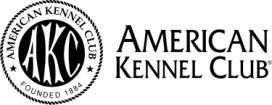 CERTIFICATIONPermission has been granted by the AKC for holding these events under AKC rules and regulations.James P. Crowley, SecretaryNovember 8 Rally Obedience Trial 1 and Trial 2November 8 Rally Obedience Trial 1 and Trial 2Rally Novice A and BRally Advanced A and BRally IntermediateRally Excellent A and BRally MasterNovember 9 and 10 2019 OBEDIENCENovember 9 and 10 2019 OBEDIENCEBeginner Novice A and BNovice A and BOpen A and BUtility A and BPreferred NovicePreferred OpenPreferred UtilityGraduate Novice Graduate OpenMegan Wimsatt2012 Seasons Ridge Blvd.Evansville, IN 47715Obedience ClassAdditional Class(es)Obedience ClassAdditional Class(es)BREED OF DOGBREED OF DOGVARIETY (1)VARIETY (1)SEXFULL NAMEOF DOGFULL NAMEOF DOGFULL NAMEOF DOGFULL NAMEOF DOGFULL NAMEOF DOGEnter number here      AKC REG. NO.      AKC LITTER NO.      ILP NO.      FOREIGN REG. NO. AND COUNTRYBIRTH DATEBIRTH PLACE (CIRCLE)USA      Canada      Foreign  Do not print in catalogBIRTH DATEBIRTH PLACE (CIRCLE)USA      Canada      Foreign  Do not print in catalog0BED JUMP HGT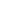 RALLY JUMPHGT 0BED JUMP HGTRALLY JUMPHGT       BREEDER      BREEDER      BREEDER      BREEDER      BREEDER      SIRE      SIRE      SIRE      SIRE      SIRE      DAM      DAM      DAM      DAM      DAM